Нищук Олеся Дмитриевна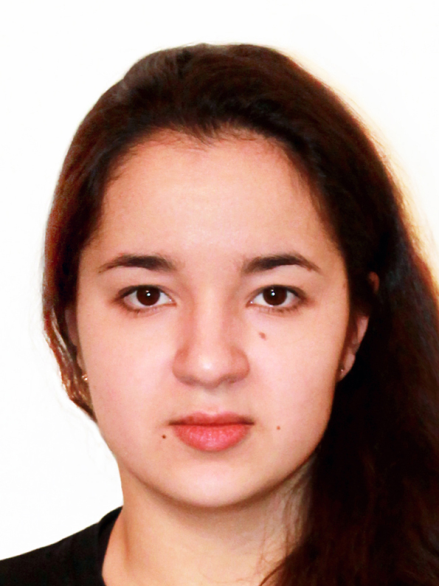 Педагог по рисованию и черчению ритмике и современным танцамЗанятость: полная/частичнаяГотовность к командировкам: нетТелефон: 8 916 804 28 96Электронная почта: mpgu-nishuk@yandex.ruЛичная информация:Гражданство: Российская ФедерацияМесто проживания: г. МоскваПереезд: невозможенОбразование: Высшее (магистр)Дата рождения: 20 ноября 1996 (24 года)Пол: ЖенскийОбразование:Учебное заведение: Московский Педагогический Государственный УниверситетГод окончания: 2020Факультет: Институт искусств, Художественно-графический факультетСпециальность: Педагогическое образование (магистр с отличием)Форма обучения: очнаяОпыт работы:Период работы: ноябрь 2019 – настоящее время (1,5 года)Должность: руководитель клубного формирования «Танцевальный калейдоскоп»Организация: ГБУ ЦДС «Паллада», г. МоскваОбязанности: проведение занятий по ритмике в группах с детьми школьного возраста, общение с родителями, постановка танцевальных номеров, выезд и участие в сезонных концертных мероприятиях и фестивалях.Достижения (хореографическая деятельность):Период развития в профессиональной области (танцы) более 10 летПризовые места на dance-фестивалях как в сольных номерах, так и в составе командПрохождение обучения в stardance camp 2017, регулярное посещение интенсивовУчастие в съемках клипа и танцевальных роликовНеофициальный опыт преподавания ритмики, танцев и растяжки – около 8 летДостижения (художественная деятельность):Период развития в профессиональной области (рисунок) более 20 летПризовые места на конкурсах и олимпиадах (округ, город) по рисованиюХудожественное образование (6 лет)Дополнительное развитие в области компьютерной графики и наличием портфолиоДополнительная информация:Личные качества: ответственный подход к работе, исполнительность, пунктуальность, коммуникабельность, доброжелательность, целеустремленность, физическая выносливость, компетентность в вопросах анатомии и биомеханике.Ссылки на работы в профессиональной деятельности:Инстаграм: @olesiapaprika @art.by.paprikahttps://www.youtube.com/watch?v=VTcjud2eVwo&feature=emb_logo https://www.youtube.com/watch?time_continue=1&v=UQqVClpdR-g&feature=emb_logo https://www.youtube.com/watch?v=j4GAz4XTia0 
https://www.youtube.com/watch?v=IB7rFak_3Gg&feature=emb_logo 